ΕΛΛΗΝΙΚΗ ΔΗΜΟΚΡΑΤΙΑ                                                                                                       Καλλιθέα 19-11-2018  ΝΟΜΟΣ ΑΤΤΙΚΗΣ   ΔΗΜΟΣ ΚΑΛΛΙΘΕΑΣ                                                                                                                Αρ. Πρωτ.: 64411/20-11-2018 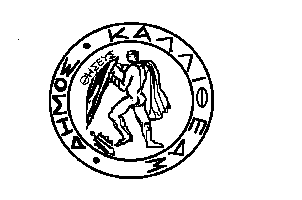 ΔΙΕΥΘΥΝΣΗ: ΠΟΛΙΤΙΣΜΟΥ ΠΑΙΔΕΙΑΣ & ΝΕΑΣ ΓΕΝΙΑΣ   ΤΜΗΜΑ:ΕΡΑΣΙΤΕΧΝΙΚΗΣ ΔΗΜΙΟΥΡΓΙΑΣ &ΕΚΔΗΛΩΣΕΩΝ           ΑΡΜΟΔΙΟΣ:Κ. ΦΩΤΟΠΟΥΛΟΥΤαχ.Δ/νση:ΦΙΛΑΡΕΤΟΥ 108                                                                             ΠΡΟΣ       			                                        Τηλέφωνο:2109570-001                                                τον  κ. Πρόεδρο του  Δημοτικού  Συμβουλίου                                                     EMAIL:fotopoulou@kallithea.gr       Θέμα   : Περί έγκρισης διενέργειας και πραγματοποίησης εκδηλώσεων του Τμήματος ερασιτεχνικής Δημιουργίας & Εκδηλώσεων της Δ/νσης  Πολιτισμού, Παιδείας & Νέας Γενιάς προς εξειδίκευση πιστώσεων''                             Σας παρακαλούμε, κατά την προσεχή συνεδρίαση του Δημοτικού Συμβουλίου, όπως συμπεριλάβετε και το θέμα που αφορά στην έγκριση διενέργειας/πραγματοποίησης  προμηθειών και εργασιών  για τις ανάγκες λειτουργίας Υπηρεσιών   του Δήμου Καλλιθέας έτους 2018, σύμφωνα με τις διατάξεις του άρθρου 65 παρ. 1   Ν.3852/2010 σε συνδυασμό με τις ισχύουσες διατάξεις της παρ 1 άρθρου 203 του ν.4555/19-07-2018, σύμφωνα με τις οποίες :       ΄΄……………Για την άσκηση της αρμοδιότητας αυτής δεν απαιτείται προηγούμενη απόφαση συλλογικού οργάνου, εκτός αν αυτή είναι απαραίτητη, προκειμένου να επιτευχθεί η απαιτούμενη εξειδίκευση της πίστωσης. Στην τελευταία αυτή περίπτωση, πριν από την απόφαση του δημάρχου, προηγείται σχετική απόφαση του δημοτικού συμβουλίου. Εξειδικευμένη θεωρείται η πίστωση, όταν κατονομάζεται ρητά η συγκεκριμένη δαπάνη για την οποία προορίζεται και προσδιορίζεται στο αναλυτικότερο δυνατό επίπεδο κωδικοποίησης του προϋπολογισμού».’’      Για κάθε ενδεχόμενη μεταβολή / μετάθεση /αλλαγή της ημερομηνίας  εισηγούμαστε  όπως  εξουσιοδοτηθεί ο αρμόδιος Αντιδήμαρχος κ. Εμμανουήλ Κωστάκης προκειμένου να λάβε ιαπόφαση για την νέα ημερομηνία εντός ευλόγου χρονικού διαστήματος Εσωτερική Διανομή                                                                                                                             Ο ΑΝΤΙΔΗΜΑΡΧΟΣ                                        -   Γρ. Δημάρχου                                                                                                       -   Γρ. Αντιδημάρχου κ. Κωστάκη            -   Γρ. Γεν. Γραμματέα                                                                                            -   Τμ. Προϋπολογισμού & Εκκαθάρισης Δαπανών           -   Δ/νση Πολιτισμού Παιδείας &Νέας Γενιάς           -   Τμ. Ερασιτεχνικής Δημιουργίας & εκδηλώσεων                                                          ΕΜΜΑΝΟΥΗΛ ΚΩΣΤΑΚΗΣ           -   Τμ. Προμηθειών & Αποθηκών                                                                                                                Εσωτερική Διανομή                                                                                                       Ο ΑΝΤΙΔΗΜΑΡΧΟΣ                                        -   Γρ. Δημάρχου                                                                                                       -   Γρ. Αντιδημάρχου κ. Κωστάκη            -   Γρ. Γεν. Γραμματέα                                                                                            -   Τμ. Προϋπολογισμού & Εκκαθάρισης Δαπανών           -   Δ/νση Πολιτισμού Παιδείας &Νέας Γενιάς           -   Τμ. Ερασιτεχνικής Δημιουργίας & εκδηλώσεων                                              ΕΜΜΑΝΟΥΗΛ ΚΩΣΤΑΚΗΣ           -   Τμ. Προμηθειών & Αποθηκών                                                                                                         ΠΕΡΙΓΡΑΦΗ    ΠΡΟΜΗΘΕΙΑΣ/ΕΡΓΑΣΙΑΣ/ ΕΚΔΗΛΩΣΕΩΣ ΠΡΟΣ ΕΞΕΙΔΙΚΕΥΣΗ ΤΗΣ ΠΙΣΤΩΣΗΣΚ.Α και ΤΙΤΛΟΣ ΠΡΟΫΠ/ΣΜΟΥΣΥΝΟΛΙΚΟ  ΠΟΣΟ ΔΑΠΑΝΩΝ ΕΚΔΗΛΩΣΕΩΣ ΣΕ ΕΥΡΩΑμοιβή καλλιτεχνικού σχήματος για δύο παιδικές θεατρικές παραστάσεις στα πλαίσια του Χριστουγεννιάτικου προγράμματος στο Δημοτικό θέατρο Καλλιθέας στις 29-12-2018.15.6471.0001Πολιτιστικές Εκδηλώσεις1.612,00ΕΥΡΩΑμοιβή καλλιτεχνικού σχήματος για συναυλία που θα πραγματοποιηθεί στην πλατεία Δαβάκη στα πλαίσια των Χριστουγεννιάτικων εκδηλώσεων στις 30-12-2018.    15.6471.0001Πολιτιστικές Εκδηλώσεις1.800,00ΕΥΡΩΑμοιβή για ψυχαγωγικές δράσεις παιδιών στην πλατεία Κύπρου στις 29-12-2018 και 5-1-2019. 15.6471.0001Πολιτιστικές Εκδηλώσεις620,00ΕΥΡΩ